GTTP Sustainability Competition 2018Registration FormStudents participating in the competition must research how an organization carries out its activities in a sustainable manner and then document their findings in a 800-1200 word essay, accompanied by photos.  All entries must be uploaded on http://www.sustainability2018.com/#about-competition by 2018 September 15. Institution / SchoolName: __________________________________________________________________Address: ________________________________________________________________Telephone #: _____________________________________________________________Fax #: __________________________________________________________________Email address: ___________________________________________________________Name of Principal / Staff Advisor: ___________________________________________Name of Club/ Society: ____________________________________________________Name of Student 						Telephone #___________________________		          		______________________________Organization being considered for selection______________________________Your registration form may be emailed to tacjamaica@visitjamaica.com or faxed to 929-9375.Please Note One (1) form per student One (1) organization per student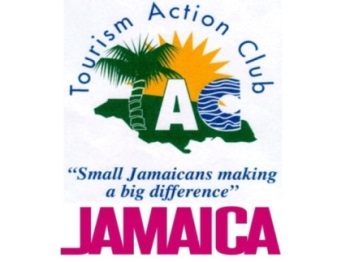 